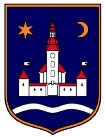 REPUBLIKA HRVATSKA					ZAGREBAČKA ŽUPANIJAOPĆINA POKUPSKO	  Općinsko vijeće Na temelju članka 42. stavka 1. Zakona o lokalnim porezima (Narodne novine 115/16,101/17,114/22 i 114/23)  i članka 33. Statuta Općine Pokupsko („Glasnik Zagrebačke županije“, br.  13/21), Općinsko vijeće Općine Pokupsko na __ sjednici održanoj dana __, 2023. godine donosiODLUKUo porezima Općine PokupskoI. OPĆA ODREDBAČlanak 1.Ovom se odlukom propisuju vrste poreza koje pripadaju Općini Pokupsko, visina stope poreza na potrošnju, visina poreza na kuće za odmor, predmet oporezivanja porezom na korištenje javnih površina, kao i visina, način i uvjeti plaćanja poreza na korištenje javnih površina te nadležno porezno tijelo za utvrđivanje, evidentiranje, nadzor, naplatu i ovrhu radi naplate navedenih poreza.II. VRSTA POREZAČlanak 2.Općinski porezi jesuporez na potrošnju,porez na kuće za odmor.III. POREZ NA POTROŠNJUČlanak 3.Stopa poreza na potrošnju iznosi 3%.Članak 4. Poslove utvrđivanja, evidentiranja, nadzora, naplate i ovrhe radi naplate poreza na potrošnju obavlja Ministarstvo financija, Porezna uprava, Ispostava Velika Gorica.IV. POREZ NA KUĆE ZA ODMORČlanak 5.Porez na kuće za odmor na području Općine Pokupsko plaća se u visini od 3,00 eura/m² korisne površine kuće za odmor.Članak 6.Poslove utvrđivanja, evidentiranja, nadzora, naplate i ovrhe radi naplate poreza na kuće za odmor obavlja Ministarstvo financija, Porezna uprava, Ispostava Velika Gorica.V. DAVANJE OVLASTI FINA-iČlanak 7.Ovlašćuje se nadležna organizacija platnog prometa zadužena za raspoređivanje uplaćenih prihoda, da naknada koja pripada Ministarstvu financija, Poreznoj upravi u iznosu od 5% od ukupno uplaćenih prihoda, obračuna i uplati u državni proračun i to do zadnjeg dana u mjesecu za protekli mjesec.VI. PRIJELAZNE I ZAVRŠNE ODREDBEČlanak 8.Postupci utvrđivanja poreza započeti po odredbama Odluke o općinskim porezima Općine Pokupsko (Glasnik Zagrebačke županije br. 45/17 i 48/19), koji nisu dovršeni do stupanja na snagu ove Odluke, dovršiti će se prema odredbama Odluke o općinskim porezima Općine Pokupsko (Glasnik Zagrebačke županije br. 45/17 i 48/19).Članak 9.Stupanjem na snagu ove Odluke, prestaje važiti Odluka o općinskim porezima Općine Pokupsko (Glasnik Zagrebačke županije br. 45/17 i 48/19)Članak 10.Ova Odluka objavit će se u Glasniku Zagrebačke županije, a stupa na snagu 1. siječnja 2024. godine.Klasa: Ur.broj: Pokupsko,	2023.godine 	PREDSJEDNIK OPĆINSKOG VIJEĆA        Stjepan Sučec